ПРОФЕССИОНАЛЬНАЯ КОНФЕРЕНЦИЯ АУДИТОРОВ«АУДИТ В НОВОЙ РЕАЛЬНОСТИ»ПРОГРАММА КОНФЕРЕНЦИИ31 мая 2022 года Г. ЕКАТЕРИНБУРГПрофессиональная конференция аудиторов«Аудит в новой реальности»ОРГАНИЗАТОРЫ Уральское Территориальное отделениеСаморегулируемой организации аудиторов Ассоциации «Содружество»https://sroaas.ru/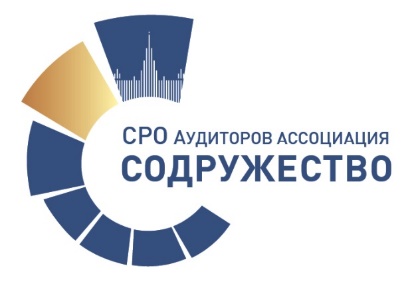 Уральская торгово-промышленная палатаhttp://uralcci.com/Региональное отделение Общероссийской общественной организации «Российский союз налогоплательщиков» в Свердловской областиИнформация о конференции размещена на сайтах:https://sroaas.ru/http://uralcci.com/https://week2022.sofp.ru/Время работы Конференции: 14.00-17.00 ч. Местное время ЕКБ (МСК + 2 часа)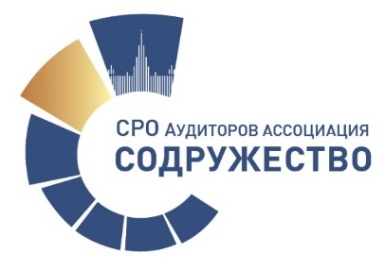 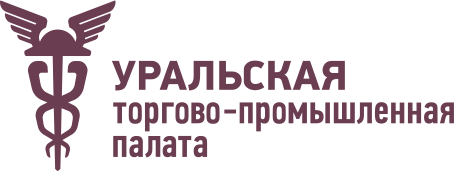 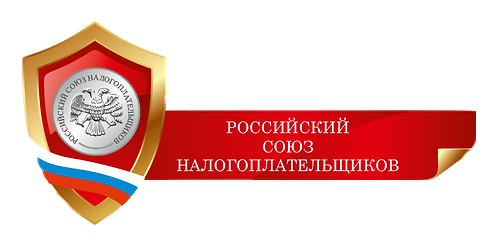 Уральское Территориальное отделениеСаморегулируемой организации аудиторов Ассоциации «Содружество»Уральская торгово-промышленная палатаРегиональное отделение Общероссийской общественной организации «Российский союз налогоплательщиков» в Свердловской областиУральское Территориальное отделениеСаморегулируемой организации аудиторов Ассоциации «Содружество»Уральская торгово-промышленная палатаРегиональное отделение Общероссийской общественной организации «Российский союз налогоплательщиков» в Свердловской областиУральское Территориальное отделениеСаморегулируемой организации аудиторов Ассоциации «Содружество»Уральская торгово-промышленная палатаРегиональное отделение Общероссийской общественной организации «Российский союз налогоплательщиков» в Свердловской областиУральское Территориальное отделениеСаморегулируемой организации аудиторов Ассоциации «Содружество»Уральская торгово-промышленная палатаРегиональное отделение Общероссийской общественной организации «Российский союз налогоплательщиков» в Свердловской областиВремяТемы докладов и выступлений Выступающий 14.00-14.1012.00-12.10 (МСК)Открытие Конференции.Беседин Андрей Адольфович,Президент Уральской торгово-промышленной палаты, Председатель Правления Уральской торгово-промышленной палаты.14.00-14.1012.00-12.10 (МСК)Открытие Конференции.Окулова Светлана Борисовна,Вице-президент Уральской торгово-промышленной палаты.Модератор Конференции.14.00-14.1012.00-12.10 (МСК)Открытие Конференции.Мамина Ирина Леонидовна,Председатель Регионального отделения Общероссийской общественной организации Российский союз налогоплательщиков в Свердловской области.Модератор Конференции.14.10-14.2512.10-12.25 (МСК)Состояние и перспективы развития саморегулирования аудиторской отрасти в новых условиях. Козырев Игорь Александрович,Председатель Правления СРО ААС, независимый член Правления СРО ААС, председатель Комитета по региональному развитию СРО ААС, председатель Правления Фонда НСФО, начальник Департамента международной отчетности Бухгалтерии ПАО ЛУКОЙЛ, Заслуженный экономист РФ.Онлайн.14.25-14.4012.25-12.40 (МСК)Потребности бизнеса в аудиторских услугах в условиях экономических санкций в отношении России.Окулова Светлана Борисовна,Вице-президент Уральской торгово-промышленной палаты.14.40-14.5512.40-12.55 (МСК)Трансформация системы контроля и надзора в аудиторской отрасти.Кобозева Надежда Васильевна,Заместитель председателя Правления СРО ААС, член Правления, директор по контролю деятельности СРО ААС, председатель Комиссии СРО ААС по контролю деятельности, член Комитета СРО ААС по наградам и вознаграждениям доцент кафедры учета, анализа и аудита экономического факультета ФГБОУ ВО МГУ имени М.В. Ломоносова, к.э.н.Онлайн.14.55-15.1012.55-13.10 (МСК)Форсайт концепции аудита в меняющихся экономических условиях.Чая Владимир Тигранович,Член Правления СРО ААС, вице-президент СРО ААС, учредитель СРО ААС, директор СРО ААС по взаимодействию с государственными органами, член Комиссии СРО ААС по контролю деятельности, член Комитета СРО ААС по информации, член Комиссии СРО ААС по наградам, главный научный сотрудник кафедры учета, анализа и аудита экономического факультета ФГБОУ ВО МГУ имени М.В. Ломоносова, д.э.н., профессор.Онлайн.15.10-15.2513.10-13.25 (МСК)Дисциплинарная ответственность аудиторов в условиях новой реальности.Федосимов Борис Александрович,Член Комитета по правовым вопросам СРО ААС, член общественного совета Министерства труда и социальных отношений РФ. Председатель комиссии по аудиту, бухгалтерскому учету и налогово-финансовому консультированию "ОПОРА РОССИИ". Член правления, член президиума "ОПОРА РОССИИ". Административный директор ООО Аудиторская фирма «Эдвейз». Аудитор, адвокат, к.э.н.Онлайн.15.25-15.3513.25-13.35 (МСК)Ключевые вопросы аудита при оценке системы внутреннего контроля.Сюткина Минзиля Галиулловна,Член Правления СРО ААС, член Комиссии СРО ААС по контролю деятельности, член Комитета СРО по региональному развитию, председатель Комитета по финансам, аудиту и налогообложению ХМАО Деловая Россия, к.э.н.Онлайн.15.35-15.5013.35-13.50 (МСК)Основные ожидания и проблемы при взаимодействии аудиторов и аудируемых компаний. Взгляд бизнеса.Санников Дмитрий Юрьевич,Главный бухгалтер УГМК-Холдинг.15.50-16.0513.50-14.05 (МСК)Состояние и перспективы развития регионального аудита в России в связи с изменениями в ФЗ «Об аудиторской деятельности», вступающих в силу с 01 июня 2022 г.Сергиенко Алексей Николаевич,Председатель Уральского ТО СРО ААС, член Правления СРО ААС, член Комитета по региональному развитию СРО ААС, директор департамента аудита ООО «УБЭКС», к.э.н., доцент кафедры «Бухгалтерского учета и аудита» Уральского государственного экономического университета (УрГЭУ).16.05-16.2014.05-14.20 (МСК)Влияние геополитической ситуации на раскрытие информации в годовой бухгалтерской отчетности с учетом требований РСБУ и в контексте аудита данной отчетности с учетом требований МСА 570 «Непрерывность деятельности» и МСА 560 «События после отчетной даты».Чернышева Елена Вячеславовна,Член Совета Уральского ТО СРО ААС, уполномоченный эксперт СРО ААС по контролю деятельности СРО ААС, генеральный директор ООО "Аудиторская фирма «НИКА».16.20-16.3014.20-14.30 (МСК)Подготовка аудиторов и повышение их квалификации. Проблемы, решения, перспективы. Грачева Вероника Андреевна,Директор НОЧУ «Потенциал-СОФТ». Аттестованный аудитор и налоговый консультант, член Палаты налоговых консультантов.16.30-17.0014.30 – 15.00 (МСК)Подведение итогов, закрытие Конференции.Окулова Светлана Борисовна,Вице-президент Уральской торгово-промышленной палатыМодератор Конференции.Мамина Ирина Леонидовна,Председатель Регионального отделения Общероссийской общественной организации Российский союз налогоплательщиков в Свердловской области.Модератор Конференции.